          《在线课堂》学习单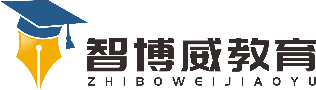 班级：                姓名：                 单元语文4年级上册第4单元课题13、精卫填海温故知新给多音字注音。1.夜来风雨声，花落知多少（   ）。2.我是一名少（   ）先队员。自主攀登一、选择正确的读音后打上“√”。堙（yīn  yān）  溺（nì  nǐ）  曰 （yuē  rì） 帝  （dì   chì ）二、看拼音写词语。yán  dì    shào  nǚ     nì ài     wǎnɡ fǎn  (      )    (       )   (     )    (       )三、用“/”给下列句子划节奏。炎帝之少女，溺而不返常衔西山之木石，以堙于东海四、理解词语。1.少女___________    2.溺____________3.故 _____________   4.堙____________2、根据课文内容填空。传说精卫因为               而填海 ，用西山上的_____和____经过不懈的努力，最后终于填平了            的故事，表现了精卫__________的精神。稳中有升填空：本文选自《        》，炎帝是________________,精卫是__________；从精卫身上我们学习到了                  精神。说句心里话